МІНІСТЕРСТВО ОСВІТИ І НАУКИ УКРАЇНИНАЦІОНАЛЬНИЙ ТЕХНІЧНИЙ УНІВЕРСИТЕТ«ДНІПРОВСЬКА ПОЛІТЕХНІКА»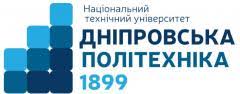 Д. В. Рудаков, О. О. СдвижковаМАТЕМАТИЧНЕ МОДЕЛЮВАННЯПРИРОДНИЧИХ СИСТЕМНавчальний посібникДніпроНТУ «ДП»2024Рекомендовано вченою радою НТУ «Дніпровська політехніка» як навчальний посібник для здобувачів ступеня магістра спеціальностей 103 Науки про Землю та 18 4 Гірництво(протокол  № ___ від ХХ.ХХ.ХХХХ)Рецензенти:В. Б. Говоруха – д-р фіз.-мат. наук, проф. (Дніпровський державний аграрно-економічний університет);Я. Б. Петрівський – д-р техн. наук, проф. (Рівненський державний гуманітарний університет).Рудаков Д. В.Р 83  	     Математичне моделювання природничих систем [Електронний ресурс] : навч. посіб. / Д. В. Рудаков, О. О. Сдвижкова ; М-во освіти і науки України, Нац. техн. ун-т «Дніпровська політехніка». – Дніпро : НТУ «ДП», 2024. – 178 с.Викладено основи математичних моделей і методів, які необхідні для кількісного оцінювання, аналізу та прогнозування стану об’єктів природокористування. З’ясовано застосування  видів розподілу випадкових величин, кореляційного та дисперсійного аналізу геологічних об’єктів з перевіркою відповідних статистичних гіпотез, а також описано методи оптимізації під час виконання прикладних завдань природокористування. Містить інструкції до виконання практичних робіт, що дозволяє краще засвоїти принципи моделювання та статистичний аналіз природничих систем.Для здобувачів ступеня магістра спеціальностей 103 Науки про Землю та 
184 Гірництво.Навчальне виданняСдвижкова Олена ОлександрівнаРудаков Дмитро Вікторович Математичне моделювання природничих системНавчальний посібникВидано в авторській редакції.Електронний ресурс.Підписано до видання 25.04.2024. Авт. арк. 13,5.Підготовлено до видання в Національному технічному  університеті «Дніпровська політехніка».Свідоцтво про внесення до Державного реєстру ДК № 1842 від 11.06.2004.49005, м. Дніпро, просп. Дмитра Яворницького, 19.УДК 519.248:550.8.053Р 83УДК 519.248:550.8.053 Д. В. Рудаков, О. О. Сдвижкова, 2024 НТУ «Дніпровська політехніка», 2024